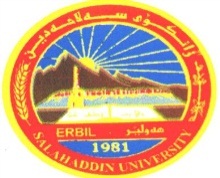 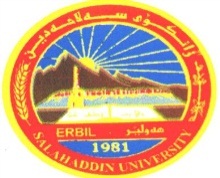       فؤرمى وانةى زيَدةكى خويًندنى بالاَ                       واذؤى مامؤستا                              سةرؤكى بةش                                                                                             رِاطرى كؤليَذ8.5ـ9.59.5ـ10.510.5ـ11.511.5ـ12.512.5ـ1.51.5ـ2.52.5ـ3.53.5ـ4.54.5ـ5.5شةممةيةك شةممةاشراف ماستةراشراف ماستەردووشةممةقانون دستورى بكالؤريؤسقانون دستورى بكالؤريؤسقانون دستورى بەکالۆریۆسقانون دستورى بةكالؤريؤسسىَشةممةاشراف دكتؤرااشراف دکتۆرااشراف دكتؤراضوارشةممةثيَنج شةممةاشراف ماستەر          اشراف ماسنەراشراف ماستەر          اشراف ماسنەرهةفتةى يةكةمهةفتةى يةكةمهةفتةى يةكةمهةفتةى يةكةمهةفتةى يةكةمهةفتةى دووةمهةفتةى دووةمهةفتةى دووةمهةفتةى دووةمهةفتةى دووةمرِؤذرِيَكةوتتيؤرى  (1)ثراكتيك (2)كؤى وانةكان(1+3)رِؤذرِيَكةوتتيؤرى  (1)ثراكتيك (2)كؤى وانةكان(1+3)شةممة٢/٤شةممة٩/٤يةك شةممة٣/٤اشراف ماستةر2كاتذميَريةك شةممة١٠/٤اشراف ماستةر٢کاتزمیردووشةممة٤/٤دةستورى بةكالؤريؤس4كاتذميَردووشةممة١١/٤دةستورى بكالؤريؤس٤ کاتزمیرسىَ شةممة٥/٤اشراف دكتؤرا3َكاتذميرسىَ شةممة١٢/٤اشراف دكتؤرا٣ کاتزمیرضوارشةممة٦/٤ضوارشةممة١٣/٤ثيَنج شةممة٧/٤اشراف ماستةر2 كاتذميرثيَنج شةممة١٤/٤اشراف ماستەر٢ کاتزمیرسةرثةرشتى خ.بسةرثةرشتى خ.بكؤى كاتذميَرةكانكؤى كاتذميَرةكان11 كاتذميَركؤى كاتذميَرةكانكؤى كاتذميَرةكان١١ کاتزمیر      هةفتةى سىَ يةم      هةفتةى سىَ يةم      هةفتةى سىَ يةم      هةفتةى سىَ يةم      هةفتةى سىَ يةمهةفتةى  ضوارةمهةفتةى  ضوارةمهةفتةى  ضوارةمهةفتةى  ضوارةمهةفتةى  ضوارةمرِؤذرِيَكةوتتيؤرى  (1)ثراكتيك (2)كؤى وانةكان(1+3)رِؤذرِيَكةوتتيؤرى  (1)ثراكتيك (2)كؤى وانةكان(1+3)شةممة١٦/٤شةممة٢٣/٤يةك شةممة١٧/٤اشراف ماستر٢کاتزمیريةك شةممة٢٤/٤اشراف ماستر٢ کاتزمیردووشةممة١٨/٤دةستورى بكالؤريؤس٤ کاتزمیردووشةممة٢٥/٤دەستورى بکالۆریۆس٤ کاتزمیرسىَ شةممة١٩/٤اشراف دكتؤرا٣ کاتزمیرسىَ شةممة٢٦/٤اشراف دكتؤرا٣ کاتزمیرضوارشةممة٢٠/٤ثشووضوارشةممة٢٧/٤ثيَنج شةممة٢١/٤شراف ماستر٢ کاتزمیرثيَنج شةممة٢٨/٤اشراف ماستر٢ کاتزمیرثرِؤذةى تويَذينةوةثرِؤذةى تويَذينةوةكؤى كاتذميَرةكانكؤى كاتذميَرةكان١١ کاتزمیركؤى كاتذميَرةكانكؤى كاتذميَرةكان١١ کاتزمیرزانيارى كؤتايىزانيارى كؤتايى كؤى طشتـى كاتذميَـرةكان         ٤٤ کاتزمیركؤى كاتذميَرةكانى نيسـاب          ١٥ کاتزمیركؤى كاتذميَرةكانى زيَدةكى      ٣٢ کاتزکیر نــرخـى كاتـــذمــيَـريَـك      كؤى طشتى ناوى قوتابى ماستةرعبدالرحمن + نوزادناوى قوتابى دكتؤرا عيسى